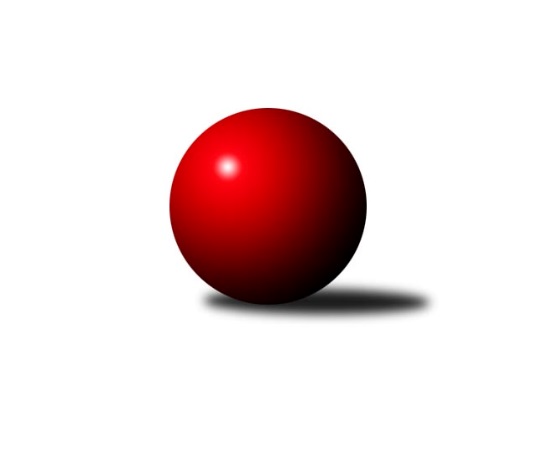 Č.8Ročník 2023/2024	16.7.2024 Jihočeský KP2 2023/2024Statistika 8. kolaTabulka družstev:		družstvo	záp	výh	rem	proh	skore	sety	průměr	body	plné	dorážka	chyby	1.	TJ Loko. Č. Velenice B	7	7	0	0	50.5 : 5.5 	(66.0 : 18.0)	2686	14	1819	867	28.9	2.	TJ Spartak Trhové Sviny A	8	5	1	2	40.0 : 24.0 	(58.5 : 37.5)	2577	11	1798	778	46.4	3.	TJ Sokol Slavonice B	8	5	0	3	38.0 : 26.0 	(53.5 : 42.5)	2538	10	1777	762	42	4.	TJ Blatná B	8	5	0	3	32.0 : 32.0 	(41.5 : 54.5)	2625	10	1811	814	44.4	5.	TJ Loko Č. Budějovice C	8	4	2	2	31.0 : 33.0 	(47.5 : 48.5)	2498	10	1731	767	48	6.	TJ Fezko Strakonice A	8	4	1	3	35.0 : 29.0 	(49.0 : 47.0)	2509	9	1727	782	49.8	7.	TJ Kunžak B	8	4	1	3	34.5 : 29.5 	(49.5 : 46.5)	2443	9	1694	749	47	8.	KK Lokomotiva Tábor B	7	3	0	4	26.0 : 30.0 	(43.5 : 40.5)	2465	6	1707	758	45.7	9.	TJ Sokol Chýnov A	8	3	0	5	30.0 : 34.0 	(46.0 : 50.0)	2519	6	1769	750	39.1	10.	TJ Jiskra Nová Bystřice B	9	2	1	6	26.0 : 46.0 	(47.5 : 60.5)	2466	5	1748	717	55.4	11.	TJ Spartak Trhové Sviny C	8	2	0	6	25.0 : 39.0 	(42.0 : 54.0)	2483	4	1741	742	47.8	12.	Kuželky Borovany B	9	1	0	8	16.0 : 56.0 	(31.5 : 76.5)	2391	2	1693	698	59.1Tabulka doma:		družstvo	záp	výh	rem	proh	skore	sety	průměr	body	maximum	minimum	1.	TJ Loko. Č. Velenice B	4	4	0	0	31.5 : 0.5 	(43.0 : 5.0)	2861	8	2871	2846	2.	KK Lokomotiva Tábor B	5	3	0	2	24.0 : 16.0 	(35.5 : 24.5)	2588	6	2619	2569	3.	TJ Sokol Slavonice B	5	3	0	2	24.0 : 16.0 	(33.0 : 27.0)	2572	6	2632	2496	4.	TJ Blatná B	5	3	0	2	21.0 : 19.0 	(27.5 : 32.5)	2623	6	2692	2568	5.	TJ Kunžak B	3	2	0	1	15.0 : 9.0 	(22.0 : 14.0)	2610	4	2616	2605	6.	TJ Loko Č. Budějovice C	3	1	2	0	13.0 : 11.0 	(19.0 : 17.0)	2466	4	2478	2445	7.	TJ Spartak Trhové Sviny C	5	2	0	3	20.0 : 20.0 	(32.5 : 27.5)	2395	4	2465	2308	8.	TJ Fezko Strakonice A	5	2	0	3	18.0 : 22.0 	(28.5 : 31.5)	2481	4	2550	2374	9.	TJ Spartak Trhové Sviny A	3	1	1	1	14.0 : 10.0 	(21.5 : 14.5)	2508	3	2553	2452	10.	TJ Sokol Chýnov A	4	1	0	3	14.0 : 18.0 	(23.0 : 25.0)	2550	2	2578	2493	11.	Kuželky Borovany B	4	1	0	3	11.0 : 21.0 	(19.0 : 29.0)	2365	2	2447	2315	12.	TJ Jiskra Nová Bystřice B	2	0	0	2	3.0 : 13.0 	(8.0 : 16.0)	2457	0	2471	2443Tabulka venku:		družstvo	záp	výh	rem	proh	skore	sety	průměr	body	maximum	minimum	1.	TJ Spartak Trhové Sviny A	5	4	0	1	26.0 : 14.0 	(37.0 : 23.0)	2590	8	2814	2477	2.	TJ Loko. Č. Velenice B	3	3	0	0	19.0 : 5.0 	(23.0 : 13.0)	2627	6	2694	2547	3.	TJ Loko Č. Budějovice C	5	3	0	2	18.0 : 22.0 	(28.5 : 31.5)	2505	6	2575	2389	4.	TJ Fezko Strakonice A	3	2	1	0	17.0 : 7.0 	(20.5 : 15.5)	2518	5	2628	2458	5.	TJ Kunžak B	5	2	1	2	19.5 : 20.5 	(27.5 : 32.5)	2410	5	2564	2157	6.	TJ Jiskra Nová Bystřice B	7	2	1	4	23.0 : 33.0 	(39.5 : 44.5)	2467	5	2638	2246	7.	TJ Sokol Slavonice B	3	2	0	1	14.0 : 10.0 	(20.5 : 15.5)	2527	4	2608	2436	8.	TJ Blatná B	3	2	0	1	11.0 : 13.0 	(14.0 : 22.0)	2625	4	2645	2599	9.	TJ Sokol Chýnov A	4	2	0	2	16.0 : 16.0 	(23.0 : 25.0)	2511	4	2626	2432	10.	KK Lokomotiva Tábor B	2	0	0	2	2.0 : 14.0 	(8.0 : 16.0)	2404	0	2429	2378	11.	TJ Spartak Trhové Sviny C	3	0	0	3	5.0 : 19.0 	(9.5 : 26.5)	2452	0	2577	2284	12.	Kuželky Borovany B	5	0	0	5	5.0 : 35.0 	(12.5 : 47.5)	2396	0	2527	2277Tabulka podzimní části:		družstvo	záp	výh	rem	proh	skore	sety	průměr	body	doma	venku	1.	TJ Loko. Č. Velenice B	7	7	0	0	50.5 : 5.5 	(66.0 : 18.0)	2686	14 	4 	0 	0 	3 	0 	0	2.	TJ Spartak Trhové Sviny A	8	5	1	2	40.0 : 24.0 	(58.5 : 37.5)	2577	11 	1 	1 	1 	4 	0 	1	3.	TJ Sokol Slavonice B	8	5	0	3	38.0 : 26.0 	(53.5 : 42.5)	2538	10 	3 	0 	2 	2 	0 	1	4.	TJ Blatná B	8	5	0	3	32.0 : 32.0 	(41.5 : 54.5)	2625	10 	3 	0 	2 	2 	0 	1	5.	TJ Loko Č. Budějovice C	8	4	2	2	31.0 : 33.0 	(47.5 : 48.5)	2498	10 	1 	2 	0 	3 	0 	2	6.	TJ Fezko Strakonice A	8	4	1	3	35.0 : 29.0 	(49.0 : 47.0)	2509	9 	2 	0 	3 	2 	1 	0	7.	TJ Kunžak B	8	4	1	3	34.5 : 29.5 	(49.5 : 46.5)	2443	9 	2 	0 	1 	2 	1 	2	8.	KK Lokomotiva Tábor B	7	3	0	4	26.0 : 30.0 	(43.5 : 40.5)	2465	6 	3 	0 	2 	0 	0 	2	9.	TJ Sokol Chýnov A	8	3	0	5	30.0 : 34.0 	(46.0 : 50.0)	2519	6 	1 	0 	3 	2 	0 	2	10.	TJ Jiskra Nová Bystřice B	9	2	1	6	26.0 : 46.0 	(47.5 : 60.5)	2466	5 	0 	0 	2 	2 	1 	4	11.	TJ Spartak Trhové Sviny C	8	2	0	6	25.0 : 39.0 	(42.0 : 54.0)	2483	4 	2 	0 	3 	0 	0 	3	12.	Kuželky Borovany B	9	1	0	8	16.0 : 56.0 	(31.5 : 76.5)	2391	2 	1 	0 	3 	0 	0 	5Tabulka jarní části:		družstvo	záp	výh	rem	proh	skore	sety	průměr	body	doma	venku	1.	TJ Spartak Trhové Sviny C	0	0	0	0	0.0 : 0.0 	(0.0 : 0.0)	0	0 	0 	0 	0 	0 	0 	0 	2.	Kuželky Borovany B	0	0	0	0	0.0 : 0.0 	(0.0 : 0.0)	0	0 	0 	0 	0 	0 	0 	0 	3.	TJ Blatná B	0	0	0	0	0.0 : 0.0 	(0.0 : 0.0)	0	0 	0 	0 	0 	0 	0 	0 	4.	TJ Loko. Č. Velenice B	0	0	0	0	0.0 : 0.0 	(0.0 : 0.0)	0	0 	0 	0 	0 	0 	0 	0 	5.	KK Lokomotiva Tábor B	0	0	0	0	0.0 : 0.0 	(0.0 : 0.0)	0	0 	0 	0 	0 	0 	0 	0 	6.	TJ Sokol Chýnov A	0	0	0	0	0.0 : 0.0 	(0.0 : 0.0)	0	0 	0 	0 	0 	0 	0 	0 	7.	TJ Fezko Strakonice A	0	0	0	0	0.0 : 0.0 	(0.0 : 0.0)	0	0 	0 	0 	0 	0 	0 	0 	8.	TJ Loko Č. Budějovice C	0	0	0	0	0.0 : 0.0 	(0.0 : 0.0)	0	0 	0 	0 	0 	0 	0 	0 	9.	TJ Jiskra Nová Bystřice B	0	0	0	0	0.0 : 0.0 	(0.0 : 0.0)	0	0 	0 	0 	0 	0 	0 	0 	10.	TJ Spartak Trhové Sviny A	0	0	0	0	0.0 : 0.0 	(0.0 : 0.0)	0	0 	0 	0 	0 	0 	0 	0 	11.	TJ Sokol Slavonice B	0	0	0	0	0.0 : 0.0 	(0.0 : 0.0)	0	0 	0 	0 	0 	0 	0 	0 	12.	TJ Kunžak B	0	0	0	0	0.0 : 0.0 	(0.0 : 0.0)	0	0 	0 	0 	0 	0 	0 	0 Zisk bodů pro družstvo:		jméno hráče	družstvo	body	zápasy	v %	dílčí body	sety	v %	1.	David Marek 	TJ Loko. Č. Velenice B 	7	/	7	(100%)	13	/	14	(93%)	2.	Jan Dvořák 	TJ Spartak Trhové Sviny A 	7	/	8	(88%)	13	/	16	(81%)	3.	Zdeněk Holub 	TJ Sokol Slavonice B 	7	/	8	(88%)	12	/	16	(75%)	4.	David Holý 	TJ Loko. Č. Velenice B 	6.5	/	7	(93%)	12	/	14	(86%)	5.	Josef Petrik 	TJ Sokol Slavonice B 	6	/	7	(86%)	12	/	14	(86%)	6.	Jiří Novotný 	TJ Loko. Č. Velenice B 	6	/	7	(86%)	12	/	14	(86%)	7.	Václav Valhoda 	TJ Fezko Strakonice A 	6	/	8	(75%)	12.5	/	16	(78%)	8.	Alena Kovandová 	TJ Sokol Chýnov A 	6	/	8	(75%)	11	/	16	(69%)	9.	Radek Burian 	TJ Kunžak B 	6	/	8	(75%)	10	/	16	(63%)	10.	Žaneta Pešková 	TJ Spartak Trhové Sviny A 	5	/	6	(83%)	9	/	12	(75%)	11.	Matyáš Hejpetr 	TJ Fezko Strakonice A 	5	/	7	(71%)	9	/	14	(64%)	12.	Jiří Svoboda 	TJ Sokol Slavonice B 	5	/	7	(71%)	8	/	14	(57%)	13.	Pavel Bronec 	TJ Sokol Chýnov A 	5	/	7	(71%)	7	/	14	(50%)	14.	Tomáš Polánský 	TJ Loko Č. Budějovice C 	5	/	8	(63%)	9	/	16	(56%)	15.	Josef Troup 	TJ Spartak Trhové Sviny A 	5	/	8	(63%)	9	/	16	(56%)	16.	Karel Vlášek 	TJ Loko Č. Budějovice C 	5	/	8	(63%)	8.5	/	16	(53%)	17.	Pavel Zeman 	TJ Spartak Trhové Sviny C 	5	/	8	(63%)	8	/	16	(50%)	18.	Jiří Malovaný 	Kuželky Borovany B 	5	/	9	(56%)	9.5	/	18	(53%)	19.	Josef Brtník 	TJ Kunžak B 	4.5	/	8	(56%)	11	/	16	(69%)	20.	Rudolf Baldík 	TJ Loko. Č. Velenice B 	4	/	4	(100%)	7	/	8	(88%)	21.	David Koželuh 	TJ Loko. Č. Velenice B 	4	/	4	(100%)	6	/	8	(75%)	22.	Zdeněk Valdman 	TJ Fezko Strakonice A 	4	/	5	(80%)	4	/	10	(40%)	23.	Karel Cimbálník 	TJ Sokol Slavonice B 	4	/	6	(67%)	8	/	12	(67%)	24.	Martina Tomiová 	TJ Loko Č. Budějovice C 	4	/	6	(67%)	7.5	/	12	(63%)	25.	Ondřej Mrkva 	TJ Kunžak B 	4	/	6	(67%)	6	/	12	(50%)	26.	Marie Myslivcová 	KK Lokomotiva Tábor B 	4	/	6	(67%)	6	/	12	(50%)	27.	Karel Hanzal 	TJ Kunžak B 	4	/	7	(57%)	11	/	14	(79%)	28.	Jaroslav Petráň 	TJ Fezko Strakonice A 	4	/	7	(57%)	9	/	14	(64%)	29.	Tomáš Švepeš 	TJ Spartak Trhové Sviny C 	4	/	7	(57%)	9	/	14	(64%)	30.	Matěj Pekárek 	TJ Blatná B 	4	/	7	(57%)	8.5	/	14	(61%)	31.	Jiří Reban 	TJ Spartak Trhové Sviny A 	4	/	7	(57%)	8.5	/	14	(61%)	32.	Miroslav Mašek 	TJ Sokol Chýnov A 	4	/	7	(57%)	7.5	/	14	(54%)	33.	Jolana Jelínková 	KK Lokomotiva Tábor B 	4	/	7	(57%)	7	/	14	(50%)	34.	Marta Budošová 	TJ Jiskra Nová Bystřice B 	4	/	7	(57%)	6	/	14	(43%)	35.	Libor Slezák 	TJ Blatná B 	4	/	7	(57%)	6	/	14	(43%)	36.	Gabriela Kroupová 	TJ Spartak Trhové Sviny C 	4	/	8	(50%)	7	/	16	(44%)	37.	Miloš Rozhoň 	TJ Blatná B 	4	/	8	(50%)	6	/	16	(38%)	38.	Vladimír Kučera 	KK Lokomotiva Tábor B 	3	/	4	(75%)	7	/	8	(88%)	39.	Radim Mareš 	TJ Sokol Chýnov A 	3	/	4	(75%)	6	/	8	(75%)	40.	Roman Osovský 	TJ Loko. Č. Velenice B 	3	/	4	(75%)	5	/	8	(63%)	41.	Petra Holá 	TJ Loko. Č. Velenice B 	3	/	4	(75%)	4	/	8	(50%)	42.	Jiří Ondrák st.	TJ Sokol Slavonice B 	3	/	4	(75%)	4	/	8	(50%)	43.	Martin Jinda 	KK Lokomotiva Tábor B 	3	/	5	(60%)	7	/	10	(70%)	44.	Pavel Stodolovský 	TJ Spartak Trhové Sviny A 	3	/	5	(60%)	7	/	10	(70%)	45.	Natálie Lojdová 	KK Lokomotiva Tábor B 	3	/	5	(60%)	6.5	/	10	(65%)	46.	Stanislava Kopalová 	TJ Kunžak B 	3	/	6	(50%)	4	/	12	(33%)	47.	Richard Paul 	TJ Jiskra Nová Bystřice B 	3	/	7	(43%)	8	/	14	(57%)	48.	Dušan Straka 	TJ Sokol Chýnov A 	3	/	7	(43%)	7.5	/	14	(54%)	49.	Aleš Císař 	TJ Spartak Trhové Sviny C 	3	/	7	(43%)	6	/	14	(43%)	50.	Jiří Mertl 	TJ Jiskra Nová Bystřice B 	3	/	7	(43%)	5	/	14	(36%)	51.	Lukáš Drnek 	TJ Blatná B 	3	/	7	(43%)	5	/	14	(36%)	52.	Adéla Sýkorová 	TJ Loko Č. Budějovice C 	3	/	8	(38%)	11	/	16	(69%)	53.	Matěj Budoš 	TJ Jiskra Nová Bystřice B 	3	/	8	(38%)	8	/	16	(50%)	54.	František Vávra 	TJ Spartak Trhové Sviny A 	3	/	8	(38%)	6	/	16	(38%)	55.	Jan Mol 	TJ Jiskra Nová Bystřice B 	3	/	9	(33%)	6.5	/	18	(36%)	56.	Jiří Tröstl 	Kuželky Borovany B 	2	/	2	(100%)	4	/	4	(100%)	57.	Tomáš Kopáček 	TJ Jiskra Nová Bystřice B 	2	/	2	(100%)	3	/	4	(75%)	58.	Daniel Krejčí 	Kuželky Borovany B 	2	/	2	(100%)	2	/	4	(50%)	59.	Josef Svoboda 	TJ Spartak Trhové Sviny C 	2	/	3	(67%)	3	/	6	(50%)	60.	Vlastimil Škrabal 	TJ Kunžak B 	2	/	3	(67%)	2	/	6	(33%)	61.	Bohuslav Švepeš 	TJ Spartak Trhové Sviny A 	2	/	4	(50%)	5	/	8	(63%)	62.	Martin Krajčo 	TJ Fezko Strakonice A 	2	/	4	(50%)	4	/	8	(50%)	63.	Pavel Poklop 	TJ Fezko Strakonice A 	2	/	4	(50%)	2	/	8	(25%)	64.	Jan Štajner 	TJ Spartak Trhové Sviny C 	2	/	5	(40%)	5	/	10	(50%)	65.	Ondřej Fejtl 	TJ Blatná B 	2	/	5	(40%)	4	/	10	(40%)	66.	Karolína Baťková 	TJ Blatná B 	2	/	6	(33%)	7	/	12	(58%)	67.	Miroslav Bartoška 	TJ Sokol Slavonice B 	2	/	6	(33%)	5	/	12	(42%)	68.	Libuše Hanzálková 	TJ Sokol Chýnov A 	2	/	7	(29%)	5	/	14	(36%)	69.	Jitka Šimková 	Kuželky Borovany B 	2	/	9	(22%)	5.5	/	18	(31%)	70.	Zdeněk Zeman 	KK Lokomotiva Tábor B 	1	/	1	(100%)	2	/	2	(100%)	71.	Radek Hrůza 	TJ Kunžak B 	1	/	1	(100%)	2	/	2	(100%)	72.	Nela Koptová 	TJ Loko. Č. Velenice B 	1	/	1	(100%)	2	/	2	(100%)	73.	Václav Klojda ml.	TJ Loko Č. Budějovice C 	1	/	1	(100%)	2	/	2	(100%)	74.	Adriana Němcová 	TJ Fezko Strakonice A 	1	/	1	(100%)	1.5	/	2	(75%)	75.	Jan Havlíček 	TJ Jiskra Nová Bystřice B 	1	/	1	(100%)	1	/	2	(50%)	76.	Bohuslav Švepeš 	TJ Spartak Trhové Sviny A 	1	/	1	(100%)	1	/	2	(50%)	77.	Jiří Baldík 	TJ Loko. Č. Velenice B 	1	/	2	(50%)	3	/	4	(75%)	78.	Martina Koubová 	Kuželky Borovany B 	1	/	2	(50%)	2.5	/	4	(63%)	79.	Gabriela Filakovská 	TJ Jiskra Nová Bystřice B 	1	/	2	(50%)	2	/	4	(50%)	80.	Radim Růžička 	TJ Loko Č. Budějovice C 	1	/	2	(50%)	1.5	/	4	(38%)	81.	Vlastimil Novák 	TJ Sokol Chýnov A 	1	/	2	(50%)	1	/	4	(25%)	82.	Petr Klimek 	KK Lokomotiva Tábor B 	1	/	3	(33%)	3	/	6	(50%)	83.	Beáta Svačinová 	TJ Blatná B 	1	/	3	(33%)	2	/	6	(33%)	84.	Jindra Kovářová 	TJ Sokol Slavonice B 	1	/	3	(33%)	2	/	6	(33%)	85.	Veronika Pýchová 	TJ Jiskra Nová Bystřice B 	1	/	3	(33%)	2	/	6	(33%)	86.	Vlastimil Kříha 	TJ Spartak Trhové Sviny C 	1	/	3	(33%)	1.5	/	6	(25%)	87.	Petr Dlabač 	TJ Blatná B 	1	/	4	(25%)	2	/	8	(25%)	88.	Dagmar Stránská 	TJ Jiskra Nová Bystřice B 	1	/	5	(20%)	4.5	/	10	(45%)	89.	Richard Zelinka 	TJ Fezko Strakonice A 	1	/	5	(20%)	3	/	10	(30%)	90.	Kristýna Nováková 	TJ Loko Č. Budějovice C 	1	/	6	(17%)	4	/	12	(33%)	91.	Petra Aldorfová 	Kuželky Borovany B 	1	/	6	(17%)	2	/	12	(17%)	92.	Pavel Kořínek 	KK Lokomotiva Tábor B 	1	/	7	(14%)	3	/	14	(21%)	93.	Lucie Klojdová 	TJ Loko Č. Budějovice C 	1	/	8	(13%)	4	/	16	(25%)	94.	Jindřich Soukup 	Kuželky Borovany B 	1	/	8	(13%)	4	/	16	(25%)	95.	Ctibor Cabadaj 	KK Lokomotiva Tábor B 	0	/	1	(0%)	1	/	2	(50%)	96.	Viktorie Lojdová 	KK Lokomotiva Tábor B 	0	/	1	(0%)	1	/	2	(50%)	97.	Václav Poklop 	TJ Fezko Strakonice A 	0	/	1	(0%)	1	/	2	(50%)	98.	Vendula Burdová 	TJ Sokol Chýnov A 	0	/	1	(0%)	1	/	2	(50%)	99.	Vladimíra Bicerová 	Kuželky Borovany B 	0	/	1	(0%)	0	/	2	(0%)	100.	David Dvořák 	KK Lokomotiva Tábor B 	0	/	1	(0%)	0	/	2	(0%)	101.	Kateřina Dvořáková 	Kuželky Borovany B 	0	/	1	(0%)	0	/	2	(0%)	102.	Jan Kouba 	Kuželky Borovany B 	0	/	1	(0%)	0	/	2	(0%)	103.	Jan Zeman 	TJ Kunžak B 	0	/	1	(0%)	0	/	2	(0%)	104.	Nela Horňáková 	TJ Spartak Trhové Sviny A 	0	/	1	(0%)	0	/	2	(0%)	105.	Marcela Chramostová 	TJ Kunžak B 	0	/	1	(0%)	0	/	2	(0%)	106.	Alena Čampulová 	TJ Loko Č. Budějovice C 	0	/	1	(0%)	0	/	2	(0%)	107.	Radek Stránský 	TJ Kunžak B 	0	/	2	(0%)	1	/	4	(25%)	108.	Karel Filek 	TJ Fezko Strakonice A 	0	/	2	(0%)	1	/	4	(25%)	109.	Petr Švec 	TJ Fezko Strakonice A 	0	/	2	(0%)	1	/	4	(25%)	110.	František Šotola 	TJ Jiskra Nová Bystřice B 	0	/	2	(0%)	0.5	/	4	(13%)	111.	Karolína Roubková 	TJ Sokol Chýnov A 	0	/	2	(0%)	0	/	4	(0%)	112.	Věra Návarová 	TJ Sokol Chýnov A 	0	/	2	(0%)	0	/	4	(0%)	113.	Radka Burianová 	TJ Kunžak B 	0	/	4	(0%)	2.5	/	8	(31%)	114.	Jiří Pšenčík 	TJ Sokol Slavonice B 	0	/	4	(0%)	1.5	/	8	(19%)	115.	Nikola Kroupová 	TJ Spartak Trhové Sviny C 	0	/	5	(0%)	2.5	/	10	(25%)	116.	Natálie Zahálková 	Kuželky Borovany B 	0	/	5	(0%)	2	/	10	(20%)	117.	Jaroslava Frdlíková 	Kuželky Borovany B 	0	/	7	(0%)	0	/	14	(0%)Průměry na kuželnách:		kuželna	průměr	plné	dorážka	chyby	výkon na hráče	1.	České Velenice, 1-4	2710	1855	854	41.3	(451.8)	2.	TJ Blatná, 1-4	2630	1828	801	43.1	(438.5)	3.	TJ Kunžak, 1-2	2559	1768	790	52.7	(426.5)	4.	TJ Sokol Slavonice, 1-4	2540	1767	772	43.7	(423.3)	5.	TJ Jiskra Nová Bystřice, 1-4	2528	1787	741	55.3	(421.5)	6.	TJ Sokol Chýnov, 1-2	2526	1763	763	48.6	(421.1)	7.	Tábor, 1-4	2526	1759	766	43.8	(421.1)	8.	TJ Fezko Strakonice, 1-4	2500	1747	753	52.4	(416.8)	9.	TJ Lokomotiva České Budějovice, 1-4	2464	1719	744	51.0	(410.7)	10.	Trhové Sviny, 1-2	2416	1691	725	42.4	(402.8)	11.	Borovany, 1-2	2390	1670	720	45.8	(398.4)Nejlepší výkony na kuželnách:České Velenice, 1-4TJ Loko. Č. Velenice B	2871	5. kolo	Jiří Novotný 	TJ Loko. Č. Velenice B	511	1. koloTJ Loko. Č. Velenice B	2865	7. kolo	Rudolf Baldík 	TJ Loko. Č. Velenice B	507	1. koloTJ Loko. Č. Velenice B	2862	1. kolo	David Koželuh 	TJ Loko. Č. Velenice B	504	2. koloTJ Loko. Č. Velenice B	2846	8. kolo	Jiří Novotný 	TJ Loko. Č. Velenice B	503	7. koloKK Lokomotiva Tábor B	2704	2. kolo	David Koželuh 	TJ Loko. Č. Velenice B	499	5. koloTJ Loko. Č. Velenice B	2696	2. kolo	David Marek 	TJ Loko. Č. Velenice B	499	7. koloTJ Blatná B	2645	5. kolo	Josef Brtník 	TJ Kunžak B	494	8. koloTJ Loko Č. Budějovice C	2575	1. kolo	David Holý 	TJ Loko. Č. Velenice B	494	8. koloKuželky Borovany B	2527	7. kolo	Petra Holá 	TJ Loko. Č. Velenice B	492	7. koloTJ Kunžak B	2514	8. kolo	David Marek 	TJ Loko. Č. Velenice B	490	8. koloTJ Blatná, 1-4TJ Spartak Trhové Sviny A	2814	4. kolo	Jiří Reban 	TJ Spartak Trhové Sviny A	520	4. koloTJ Blatná B	2692	6. kolo	Josef Troup 	TJ Spartak Trhové Sviny A	505	4. koloTJ Blatná B	2641	8. kolo	Matěj Budoš 	TJ Jiskra Nová Bystřice B	486	6. koloTJ Jiskra Nová Bystřice B	2638	6. kolo	Karolína Baťková 	TJ Blatná B	480	6. koloTJ Blatná B	2635	2. kolo	Karolína Baťková 	TJ Blatná B	477	8. koloTJ Sokol Slavonice B	2608	7. kolo	Miloš Rozhoň 	TJ Blatná B	474	6. koloTJ Blatná B	2581	4. kolo	Lukáš Drnek 	TJ Blatná B	473	2. koloTJ Spartak Trhové Sviny C	2577	8. kolo	Karel Cimbálník 	TJ Sokol Slavonice B	469	7. koloTJ Blatná B	2568	7. kolo	Tomáš Polánský 	TJ Loko Č. Budějovice C	468	2. koloTJ Loko Č. Budějovice C	2553	2. kolo	Marta Budošová 	TJ Jiskra Nová Bystřice B	466	6. koloTJ Kunžak, 1-2TJ Fezko Strakonice A	2628	4. kolo	Karel Hanzal 	TJ Kunžak B	486	3. koloTJ Kunžak B	2616	3. kolo	Matyáš Hejpetr 	TJ Fezko Strakonice A	468	4. koloTJ Kunžak B	2610	4. kolo	Václav Valhoda 	TJ Fezko Strakonice A	466	4. koloTJ Kunžak B	2605	1. kolo	Daniel Krejčí 	Kuželky Borovany B	464	1. koloTJ Jiskra Nová Bystřice B	2457	3. kolo	Josef Brtník 	TJ Kunžak B	460	4. koloKuželky Borovany B	2438	1. kolo	Josef Brtník 	TJ Kunžak B	458	3. kolo		. kolo	Radek Burian 	TJ Kunžak B	456	4. kolo		. kolo	Radek Hrůza 	TJ Kunžak B	456	1. kolo		. kolo	Pavel Poklop 	TJ Fezko Strakonice A	450	4. kolo		. kolo	Jaroslav Petráň 	TJ Fezko Strakonice A	441	4. koloTJ Sokol Slavonice, 1-4TJ Loko. Č. Velenice B	2694	6. kolo	Zdeněk Holub 	TJ Sokol Slavonice B	468	8. koloTJ Sokol Slavonice B	2632	6. kolo	David Holý 	TJ Loko. Č. Velenice B	466	6. koloTJ Sokol Slavonice B	2597	4. kolo	Rudolf Baldík 	TJ Loko. Č. Velenice B	464	6. koloTJ Spartak Trhové Sviny A	2596	5. kolo	Zdeněk Holub 	TJ Sokol Slavonice B	464	2. koloTJ Sokol Slavonice B	2581	2. kolo	David Marek 	TJ Loko. Č. Velenice B	464	6. koloTJ Sokol Slavonice B	2555	5. kolo	Josef Petrik 	TJ Sokol Slavonice B	460	2. koloTJ Sokol Slavonice B	2496	8. kolo	Jiří Svoboda 	TJ Sokol Slavonice B	452	6. koloTJ Sokol Chýnov A	2489	2. kolo	Žaneta Pešková 	TJ Spartak Trhové Sviny A	451	5. koloKK Lokomotiva Tábor B	2429	4. kolo	Josef Petrik 	TJ Sokol Slavonice B	449	6. koloKuželky Borovany B	2331	8. kolo	Zdeněk Holub 	TJ Sokol Slavonice B	449	6. koloTJ Jiskra Nová Bystřice, 1-4TJ Loko. Č. Velenice B	2640	4. kolo	David Holý 	TJ Loko. Č. Velenice B	478	4. koloTJ Spartak Trhové Sviny A	2561	2. kolo	David Marek 	TJ Loko. Č. Velenice B	468	4. koloTJ Jiskra Nová Bystřice B	2471	4. kolo	Žaneta Pešková 	TJ Spartak Trhové Sviny A	464	2. koloTJ Jiskra Nová Bystřice B	2443	2. kolo	Jiří Novotný 	TJ Loko. Č. Velenice B	458	4. kolo		. kolo	Jan Dvořák 	TJ Spartak Trhové Sviny A	448	2. kolo		. kolo	David Koželuh 	TJ Loko. Č. Velenice B	434	4. kolo		. kolo	Jan Mol 	TJ Jiskra Nová Bystřice B	433	2. kolo		. kolo	Dagmar Stránská 	TJ Jiskra Nová Bystřice B	432	4. kolo		. kolo	Roman Osovský 	TJ Loko. Č. Velenice B	426	4. kolo		. kolo	Josef Troup 	TJ Spartak Trhové Sviny A	425	2. koloTJ Sokol Chýnov, 1-2TJ Blatná B	2599	1. kolo	Alena Kovandová 	TJ Sokol Chýnov A	478	1. koloTJ Sokol Chýnov A	2578	3. kolo	Radim Mareš 	TJ Sokol Chýnov A	464	7. koloTJ Jiskra Nová Bystřice B	2573	7. kolo	Marta Budošová 	TJ Jiskra Nová Bystřice B	463	7. koloTJ Sokol Chýnov A	2568	7. kolo	Josef Brtník 	TJ Kunžak B	462	5. koloTJ Kunžak B	2564	5. kolo	Matěj Pekárek 	TJ Blatná B	459	1. koloTJ Sokol Chýnov A	2562	1. kolo	Lukáš Drnek 	TJ Blatná B	453	1. koloTJ Sokol Chýnov A	2493	5. kolo	Dušan Straka 	TJ Sokol Chýnov A	452	3. koloKuželky Borovany B	2277	3. kolo	Radim Mareš 	TJ Sokol Chýnov A	448	1. kolo		. kolo	Jan Mol 	TJ Jiskra Nová Bystřice B	445	7. kolo		. kolo	Dušan Straka 	TJ Sokol Chýnov A	441	5. koloTábor, 1-4TJ Blatná B	2632	3. kolo	Vladimír Kučera 	KK Lokomotiva Tábor B	474	8. koloTJ Sokol Chýnov A	2626	8. kolo	Zdeněk Zeman 	KK Lokomotiva Tábor B	471	7. koloKK Lokomotiva Tábor B	2619	7. kolo	Josef Brtník 	TJ Kunžak B	468	7. koloKK Lokomotiva Tábor B	2599	1. kolo	Miroslav Mašek 	TJ Sokol Chýnov A	467	8. koloKK Lokomotiva Tábor B	2582	8. kolo	Karel Hanzal 	TJ Kunžak B	464	7. koloKK Lokomotiva Tábor B	2571	3. kolo	Lukáš Drnek 	TJ Blatná B	463	3. koloKK Lokomotiva Tábor B	2569	5. kolo	Jiří Malovaný 	Kuželky Borovany B	461	5. koloTJ Spartak Trhové Sviny A	2504	1. kolo	Vladimír Kučera 	KK Lokomotiva Tábor B	461	5. koloKuželky Borovany B	2407	5. kolo	Petr Klimek 	KK Lokomotiva Tábor B	455	1. koloTJ Kunžak B	2157	7. kolo	Marie Myslivcová 	KK Lokomotiva Tábor B	453	7. koloTJ Fezko Strakonice, 1-4TJ Jiskra Nová Bystřice B	2551	5. kolo	Jindra Kovářová 	TJ Sokol Slavonice B	472	1. koloTJ Fezko Strakonice A	2550	6. kolo	Tomáš Kopáček 	TJ Jiskra Nová Bystřice B	468	5. koloTJ Fezko Strakonice A	2538	3. kolo	Jaroslav Petráň 	TJ Fezko Strakonice A	454	7. koloTJ Sokol Slavonice B	2537	1. kolo	Jaroslav Petráň 	TJ Fezko Strakonice A	452	6. koloTJ Loko Č. Budějovice C	2519	7. kolo	Tomáš Polánský 	TJ Loko Č. Budějovice C	451	7. koloTJ Fezko Strakonice A	2517	7. kolo	Václav Valhoda 	TJ Fezko Strakonice A	447	3. koloTJ Sokol Chýnov A	2496	6. kolo	Jiří Mertl 	TJ Jiskra Nová Bystřice B	447	5. koloTJ Spartak Trhové Sviny C	2496	3. kolo	Adéla Sýkorová 	TJ Loko Č. Budějovice C	444	7. koloTJ Fezko Strakonice A	2427	5. kolo	Martin Krajčo 	TJ Fezko Strakonice A	440	3. koloTJ Fezko Strakonice A	2374	1. kolo	Zdeněk Holub 	TJ Sokol Slavonice B	440	1. koloTJ Lokomotiva České Budějovice, 1-4TJ Loko Č. Budějovice C	2478	8. kolo	Tomáš Polánský 	TJ Loko Č. Budějovice C	469	6. koloTJ Kunžak B	2477	6. kolo	Tomáš Polánský 	TJ Loko Č. Budějovice C	464	3. koloTJ Loko Č. Budějovice C	2475	6. kolo	Karel Vlášek 	TJ Loko Č. Budějovice C	460	3. koloTJ Jiskra Nová Bystřice B	2474	8. kolo	Tomáš Kopáček 	TJ Jiskra Nová Bystřice B	451	8. koloTJ Loko Č. Budějovice C	2445	3. kolo	Matěj Budoš 	TJ Jiskra Nová Bystřice B	449	8. koloTJ Sokol Slavonice B	2436	3. kolo	Miroslav Bartoška 	TJ Sokol Slavonice B	445	3. kolo		. kolo	Radek Burian 	TJ Kunžak B	440	6. kolo		. kolo	Josef Brtník 	TJ Kunžak B	438	6. kolo		. kolo	Adéla Sýkorová 	TJ Loko Č. Budějovice C	433	8. kolo		. kolo	Martina Tomiová 	TJ Loko Č. Budějovice C	433	3. koloTrhové Sviny, 1-2TJ Spartak Trhové Sviny A	2553	7. kolo	Žaneta Pešková 	TJ Spartak Trhové Sviny A	455	3. koloTJ Loko. Č. Velenice B	2547	3. kolo	Josef Troup 	TJ Spartak Trhové Sviny A	454	8. koloTJ Spartak Trhové Sviny A	2519	3. kolo	Jiří Novotný 	TJ Loko. Č. Velenice B	453	3. koloTJ Loko Č. Budějovice C	2487	5. kolo	František Vávra 	TJ Spartak Trhové Sviny A	451	7. koloTJ Spartak Trhové Sviny C	2465	6. kolo	Jiří Reban 	TJ Spartak Trhové Sviny A	450	7. koloTJ Fezko Strakonice A	2458	8. kolo	Tomáš Polánský 	TJ Loko Č. Budějovice C	449	5. koloTJ Spartak Trhové Sviny A	2452	8. kolo	David Marek 	TJ Loko. Č. Velenice B	443	3. koloTJ Sokol Chýnov A	2432	4. kolo	František Vávra 	TJ Spartak Trhové Sviny A	439	3. koloTJ Spartak Trhové Sviny C	2416	5. kolo	Jan Dvořák 	TJ Spartak Trhové Sviny A	439	3. koloTJ Spartak Trhové Sviny C	2411	4. kolo	Adéla Sýkorová 	TJ Loko Č. Budějovice C	437	5. koloBorovany, 1-2TJ Spartak Trhové Sviny A	2477	6. kolo	Václav Klojda ml.	TJ Loko Č. Budějovice C	450	4. koloTJ Fezko Strakonice A	2467	2. kolo	Josef Troup 	TJ Spartak Trhové Sviny A	446	6. koloTJ Loko Č. Budějovice C	2389	4. kolo	Tomáš Polánský 	TJ Loko Č. Budějovice C	440	4. koloKuželky Borovany B	2371	4. kolo	Jiří Tröstl 	Kuželky Borovany B	439	6. koloKuželky Borovany B	2325	2. kolo	Bohuslav Švepeš 	TJ Spartak Trhové Sviny A	438	6. koloKuželky Borovany B	2315	6. kolo	Matyáš Hejpetr 	TJ Fezko Strakonice A	434	2. kolo		. kolo	Jiří Malovaný 	Kuželky Borovany B	432	2. kolo		. kolo	Jaroslav Petráň 	TJ Fezko Strakonice A	425	2. kolo		. kolo	Václav Valhoda 	TJ Fezko Strakonice A	419	2. kolo		. kolo	Jiří Reban 	TJ Spartak Trhové Sviny A	414	6. koloČetnost výsledků:	8.0 : 0.0	5x	7.5 : 0.5	1x	7.0 : 1.0	8x	6.0 : 2.0	4x	5.0 : 3.0	4x	4.0 : 4.0	3x	3.0 : 5.0	7x	2.0 : 6.0	10x	1.0 : 7.0	5x	0.0 : 8.0	1x